* campos obligatoriosTítulo del Proyecto *Director del Proyecto * Nombre y Apellido *Correo electrónico institucional *Unidad Académica *Facultad de Ciencias Jurídicas y SocialesFacultad de Arquitectura, Urbanismo y DiseñoFacultad de IngenieríaFacultad de Ciencias EconómicasFacultad de Ciencias de la SaludFacultad de Ciencias MédicasETECSede *MendozaRío CuartoSan RafaelRendición de Gastos * Arme una carpeta en PDF con los comprobantes de gastos realizados de tal manera que puedan ser leídos en el mismo orden que  se ingresan en la planilla siguiente copie el link de la carpeta y/o adjunte al correo electrónicoObservaciones a la rendición contable, comentarios y aclaracionesEl presente informe tiene carácter de declaración jurada.La rendición de gastos será en forma digital deberá ser presentada a la DIUM proyectos.dium@um.edu.ar  y en copia a martin.giugno@um.edu.ar y omar.salomon@um.edu.ar_______________________________FIRMA DEL DIRECTOR_____________________ACLARACIÓNLa fecha de entrega es el 28 de febrero hasta las 23:00 hs. El INFORME ACADÉMICO FINAL, el ARTÍCULO CIENTÍFICO y la de GASTOS deben ser enviados a proyectos.dium@um.edu.ar en formato PDF identificando cada archivo como PIUMO 2023_apellido del director_informe finalPIUMO 2023_apellido del director_ articulo cientificoPIUMO 2023_apellido del director_rendicion de gastosRubroMonto según presupuestoN° y tipo de comprobanteMonto GastoHonorariosHasta el 25% docente UMBienes de usoBibliografíaMovilidad y viáticosServicios técnicos y profesionalesTotalTotal$ 225.000,00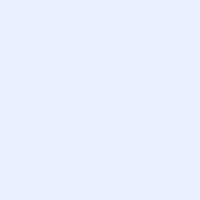 